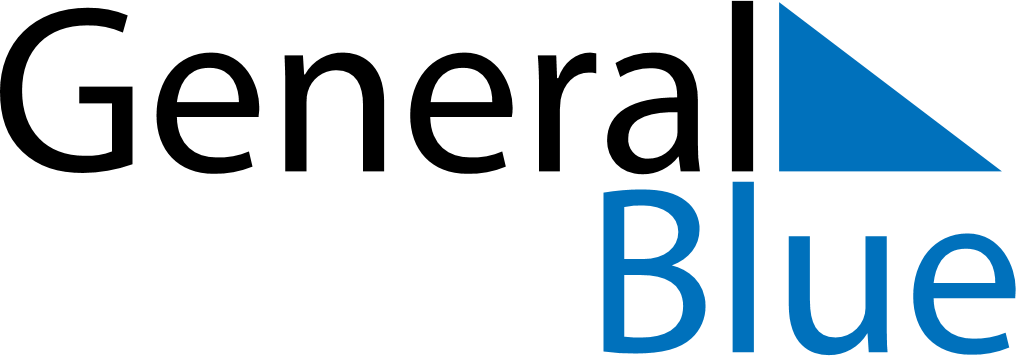 December 2030December 2030December 2030LatviaLatviaMONTUEWEDTHUFRISATSUN1234567891011121314151617181920212223242526272829Christmas EveChristmas DayBoxing Day3031New Year’s Eve